het hulpmiddel: is een ding waarmee je iets makkelijker kunt 						 doen.de rolstoel: is een stoel met twee grote en twee kleine wielen 				   eronder, voor mensen die niet of moeilijk kunnen 				   lopende wandelstok: is een stok die zorgt voor steun bij het lopen en 				     beschermt tegen vallen.de rollator: hulpmiddel waaraan iemand die moeilijk loopt steun 			   heeft, op kan zitten en spullen mee kan vervoeren.de krukken: krukken zijn stokken waar je op kunt steunen als je 				niet goed kunt lopen.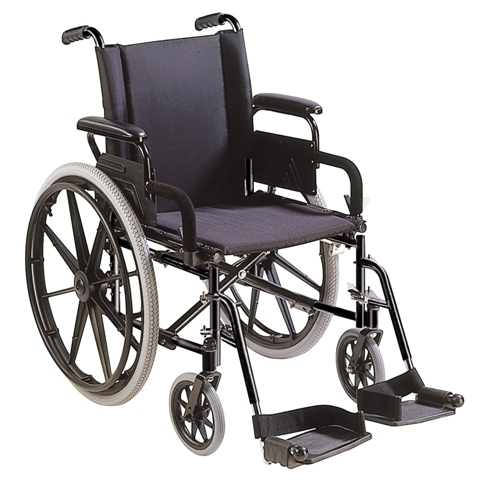 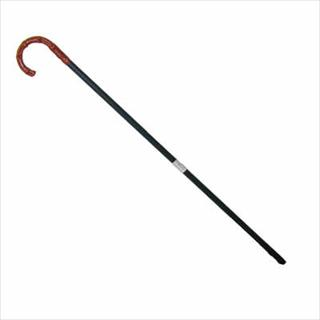 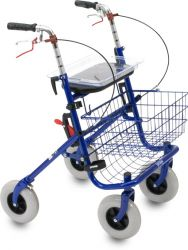 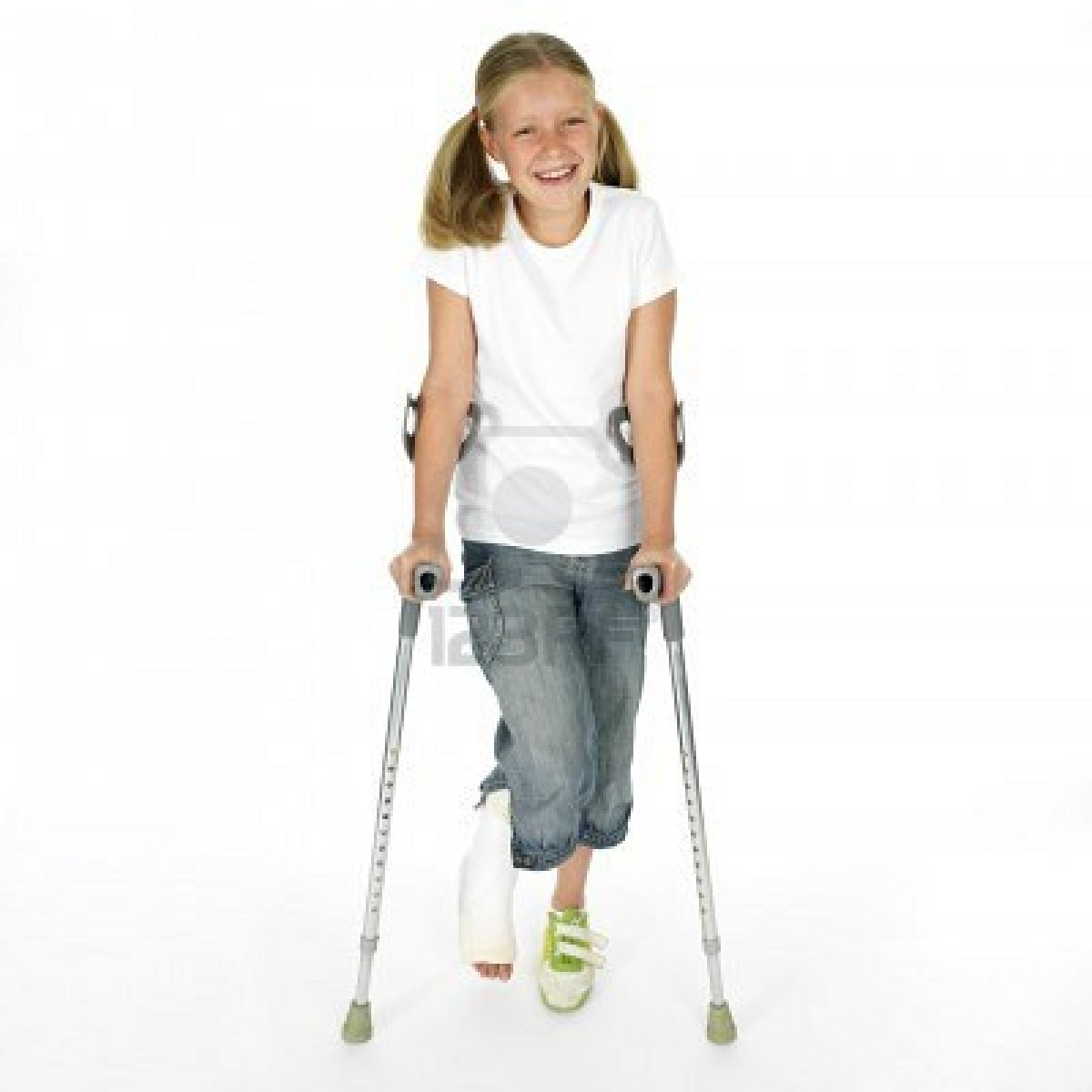 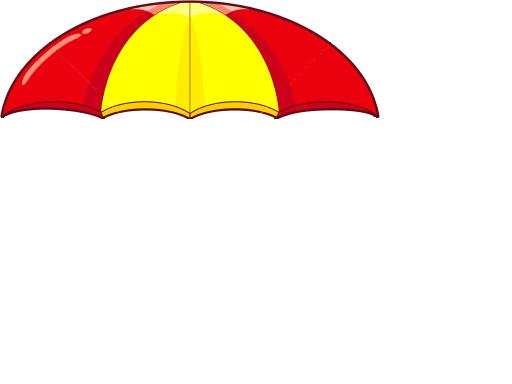 